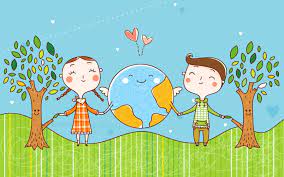  Чувство природы является основой экологического — и эстетического — сознания человека. Для этого детей необходимо не только просвещать, но и учить тому, как вести себя в природе. Нормы поведения в природе должны быть усвоены каждым ребенком  как таблица умножения. Можно предложить родителям совместно с педагогами составить правила поведения в природе. Например.• Лекарственные растения — это общее достояние, это наше богатство, которое надо бережно использовать и охранять. Собирать растения нужно грамотно, со знанием дела. Не разрешайте детям бесцельно их рвать.• Насекомые опыляют растения, создают красоту нашему лугу. Ловля их — браконьерство. Без бабочек, кузнечиков, стрекоз, шмелей и пчел наш луг — не луг. Не ловите бабочек, кузнечиков, стрекоз, шмелей и пчел.• Ягоды — источник пищи не только человека, но и животных. Сборы ягод в букетики дорого обходятся растениям: они долго болеют и даже могут погибнуть. Ягоды, орехи собирайте так, чтобы не повредить веточки.Уважаемые родители!  Воспитывайте у детей любовь и бережное отношение к растениям и животным, учите их правильно вести себя в лесу, в поле, у водоёмов. Запомните правила!- Находясь в природе, нельзя срывать растения для букетов. Букеты можно составлять из тех растений, выращенные человеком.- Собирать лекарственные растения можно только в тех местах, где их много.- В природе, особенно в лесу, нужно стараться ходить по тропинкам, чтобы растения не погибли от вытаптывания.- Охранять надо не только редкие, но и другие, даже самые обычные растения.- Нельзя подходить близко к гнёздам птиц. По твоим следам гнёзда могут отыскать и разорить хищники. Если случайно окажешься возле гнезда, не прикасайся к нему, сразу уходи. Иначе птицы - родители могут совсем покинуть гнездо.- Если у тебя есть собака, не бери её с собой в лес. Она легко может поймать нелетающих птенцов и беспомощных детёнышей зверей.- Не лови и не уноси домой здоровых птенцов птиц и детёнышей зверей. В природе о них позаботятся взрослые животные.- НЕ ЗАБЫВАЙТЕ!  о том, что растения дают убежище животным. Оберегайте травы, кусты, деревья, вы помогаете зверям, птицам, насекомым, которые укрываются в их зарослях.Только  дошкольное учреждение без помощи семьи ничего не сможет сделать: общеизвестно, что 80 % черт характера ребенка закладывается в семье.Для формирования экологической культуры,  нужно дать детям элементарные научные знания о природе, поддерживать интерес к познанию окружающего мира, научить видеть в обыденном чудесное, в привычном необычное, вызывать эстетические переживания (живое прекрасно, сопереживать живым существам (мы не имеем права уничтожать то, что создала  природа, а не мы).Уважаемые родители! Экологическое воспитание будет действеннее только в том случае, если в семье существует постоянное, каждодневное общение взрослых с детьми. Не жалейте своего времени на игры с домашними  животными, на ботанические эксперименты, на чтение добрых стихов и рассказов о природе, на прогулки. И тогда ваши дети и во взрослой жизни  будут осознанно и заботливо относиться ко всему живому и неживому на Земле!